���������� ������������ ������������ ��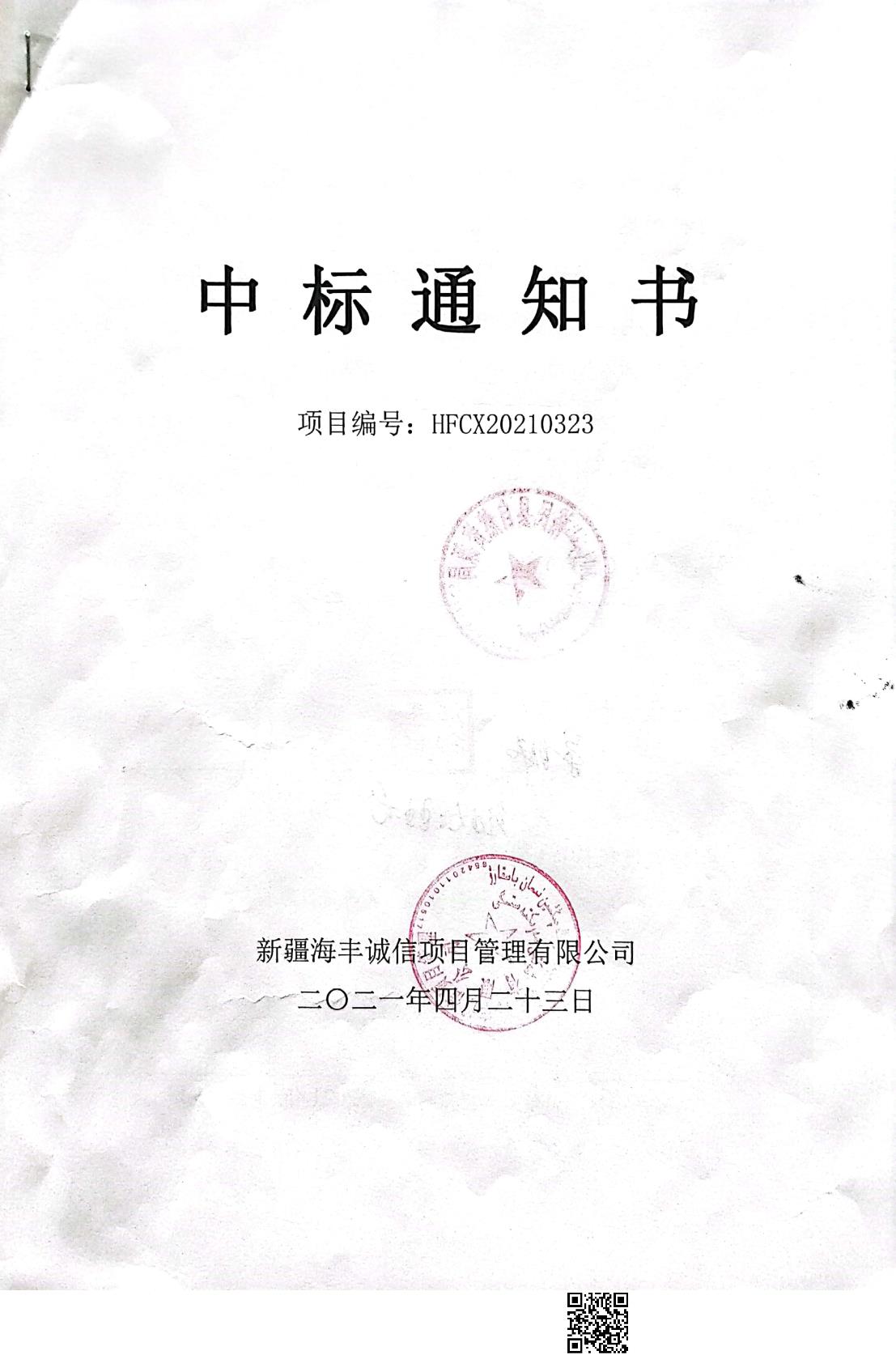 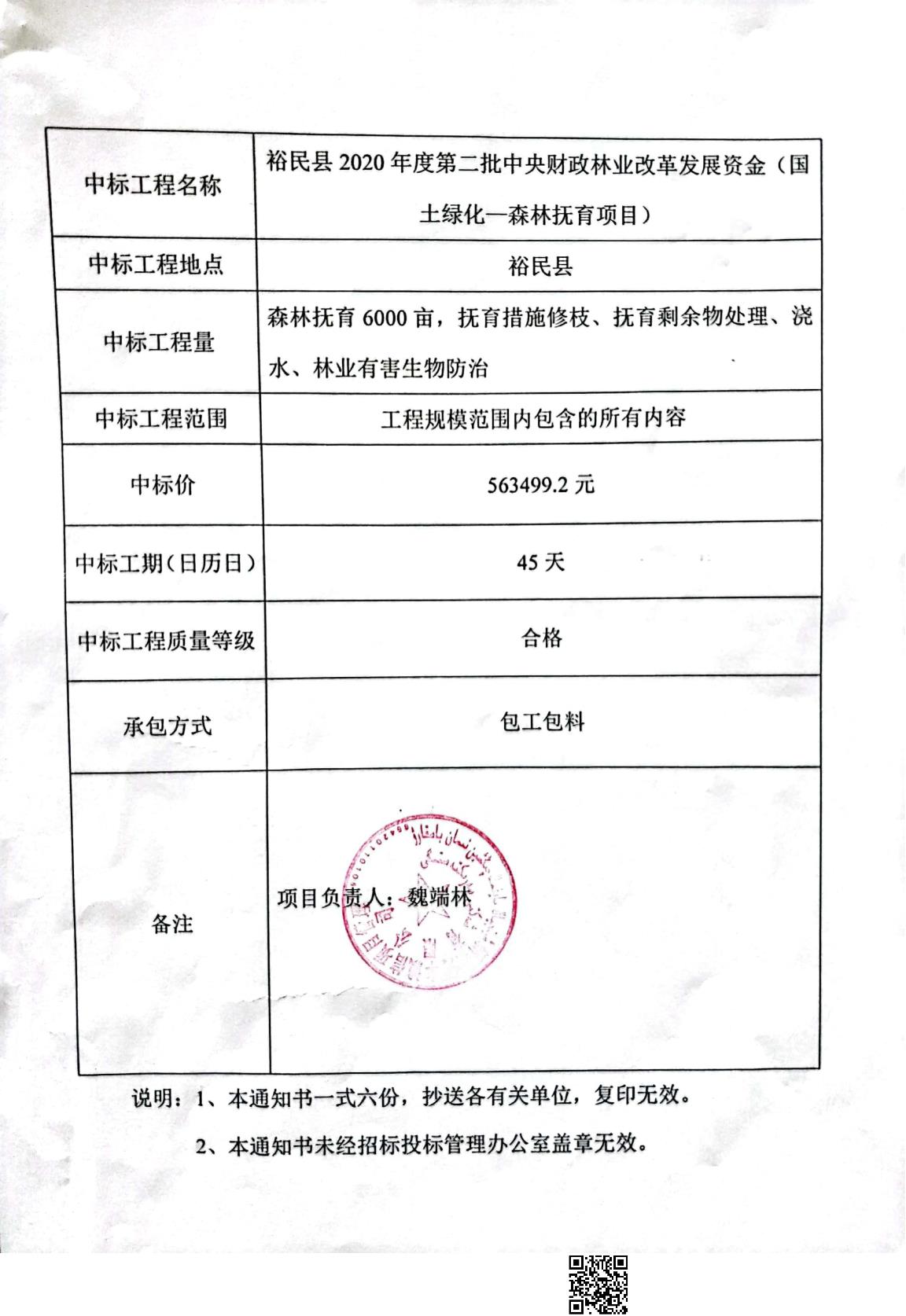 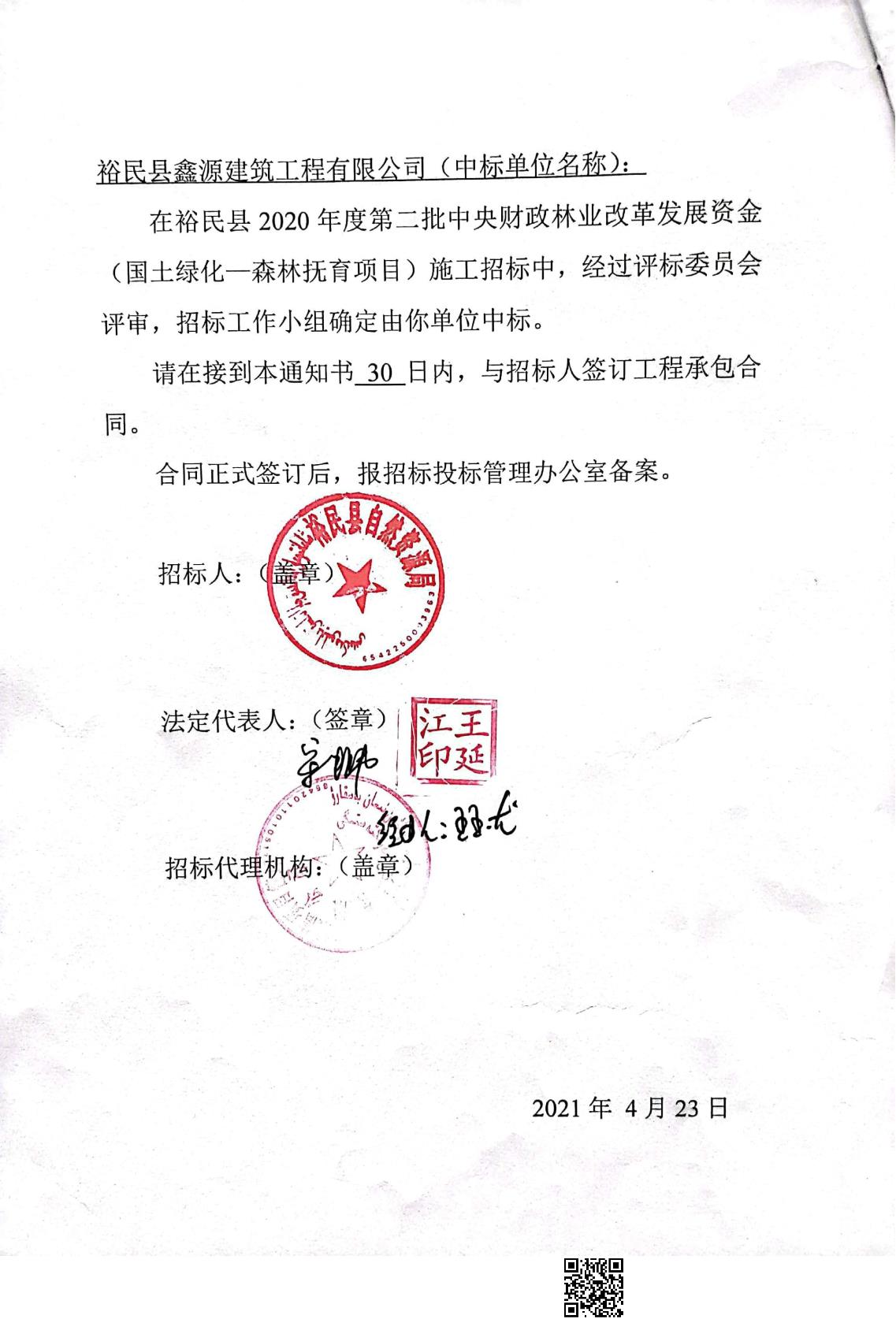 